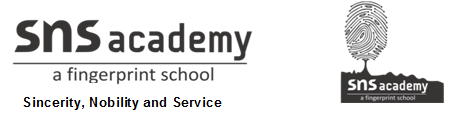 MONTHLY TEST – JULY 2019Name: __________________________Grade: II Section___                                                Subject: EnglishDate: 31.07.2019Time: 1 HourI. Read the passage and answer the following questions.                            4x1=4Ram went to the farm. He saw a dog and a pig. The pig was dirty and the dog was wet. There were many coconut trees in the farm, Ram climbed the mango tree and plucked some ripe mangoes. After visiting the farm he came back to home.He saw _________________a bird and a piga dog and a cata dog and a pigThe pig was _____________healthydirty cleanFind two nouns from the passage. ___________________________________What did Ram pluck from the tree?________________________________________________________________II. Match the nouns with the appropriate adjectives.                                  5x1=5                                                                                                                                   5. Sun                                             colourful6. Apple                                         heavy7. Rainbow                                     yellow8. Elephant                                     red9. Bag                                             bigIII. Circle the pronouns in the given sentences.                                           5x1=510. Gayatri is a dancer. She is very good!11. My friends are here. I love to play with them.12. I have a new box. It is blue in colour.13. Sunil is my friend. He stays near my school.14. My name is Kannan. I am in class 2.IV. Fill in the blanks with articles.                                                                 5x1=515. _____ movie16. _____ owl17. _____ emu18. _____ dustbin19. _____ ice creamV. Answer the following questions.                                                                3x2=61. Who was King Bruce? Why was he sad?    ______________________________________________________________________________________________________________________________________________________________________________________________________2. Why did the animals in the jungle live in fear?______________________________________________________________________________________________________________________________________________________________________________________________________3. Write two words to describe the rabbit in the story._______________________     _______________________     VI. Label the objects / people / animals that you see in the picture.           5x1=5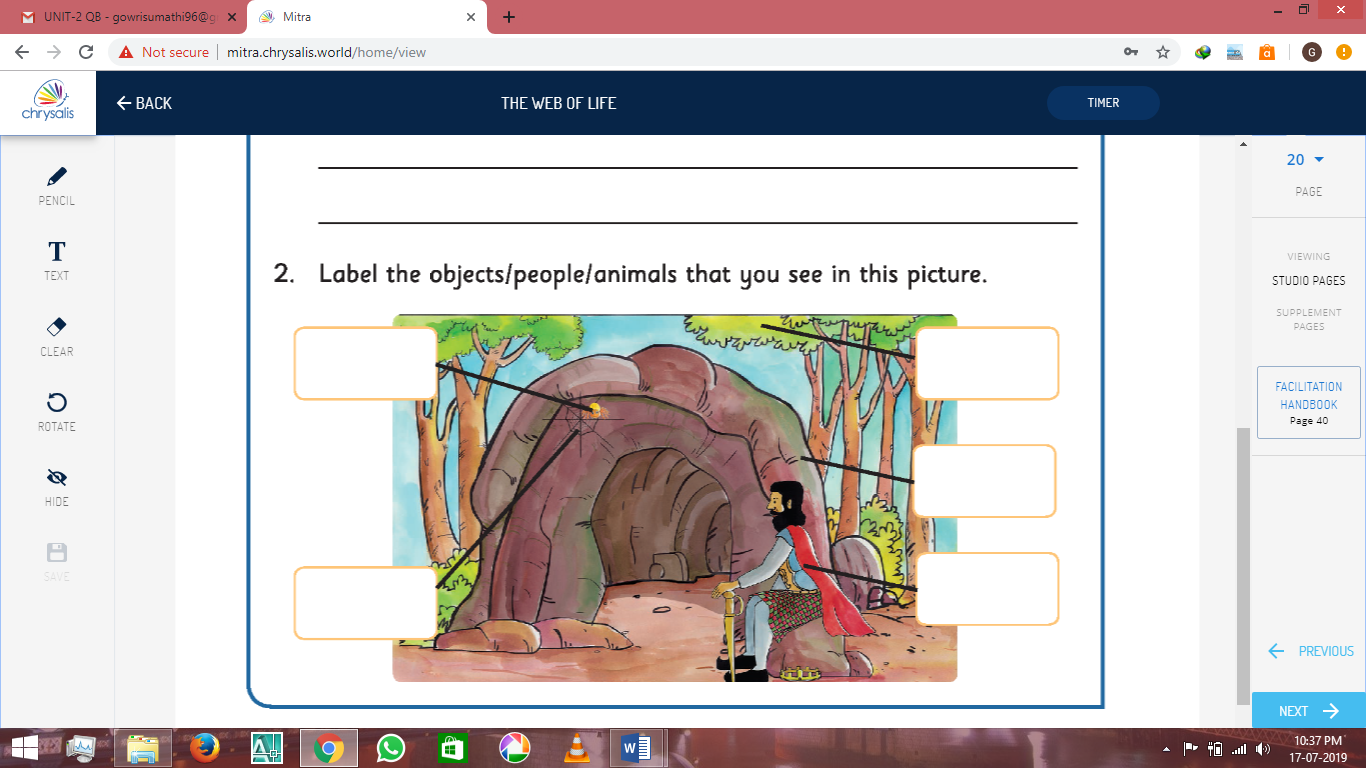 Marks obtained:Total:30